NATIONAL ASSEMBLYQUESTION FOR WRITTEN REPLY QUESTION NO.: 1180		Mr C H H Hunsinger (DA) to ask the Minister of Communications:What amount has (a) her department and (b) each of the entities reporting to her spend on promotional events organised by a certain newspaper (name furnished) since 1 May 2014?									NW1321EREPLYThe Department of Communications (DoC) spent R958 689.84 on a business briefing held on 26 May 2016 which was organised by the newspaper in question. The entities in the DoC portfolio did not spend on promotional events organised by the newspaper in question since 1 May 2014.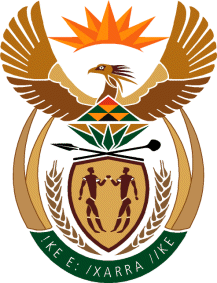 MINISTRY OF COMMUNICATIONS
REPUBLIC OF SOUTH AFRICAPrivate Bag X 745, Pretoria, 0001, Tel: +27 12 473 0164   Fax: +27 12 473 0585Tshedimosetso House,1035 Francis Baard Street, Tshedimosetso House, Pretoria, 1000